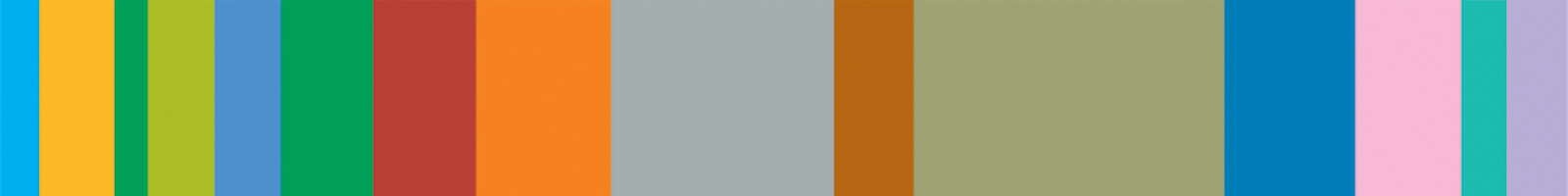 Title:	Moving and Handling People Level 2 Audience: 	This course is aimed at Support Workers/Care Assistants who support people with moving and handling.  	IMPORTANT! This session involves physical activity - please wear appropriate clothing and footwear.                                         This session forms part of an induction to Moving and Handling along with Hoist and Safe Use of Equipment – for delegates new to care work – you need to attend both courses 	Date:					Time:Course 1	 25th November                                     9.30am – 4.30pmCourse 2                     20th January 2022                                9.30am – 4.30pm Course 3                     31st January 2022                                9.30am – 4.30 pmCourse 4                     7th February                                         9.30am -  4.30pm   Course 5                     17th March                                           9.30am – 4.30 pm          Venue: 	Independent Living Service and Community Loan Stores, Adelaide Depot, Adelaide Street, Bolton BL3 3NYFacilitator:	TLCObjectives:  		By the end of this workshop you should be able to:Identify the meaning of a T.I.L.E. assessmentDemonstrate safe principles when moving and handling peopleList current legislation appropriate to Moving and HandlingExplain the importance of a relevant moving and handling risk assessment taking  into account ergonomic risk factors Price Internal Staff:	No ChargePrice External Staff:	£54.00 inc. VATBooking Info:	Internal staff, please book via Oracle self-serve. 	External staff please email learninganddevelopment@bolton.gov.uk with the following information: course title, course date, your full name and your employers nameCancellation:	To cancel your place, please notify the Training Shared Service Centre on 01204 337600 or email learninganddevelopment@bolton.gov.uk External Staff You must cancel your place at least 2 weeks prior to the course date, otherwise the following charges will apply 2 weeks or more – No Charge			1-2 weeks prior -   £25.00The week of the training course Full Cost Non-attendance  Full CostIMPORTANT -If your course is free of charge and you cancel within 2 weeks or do not attend, you will be charged £25.00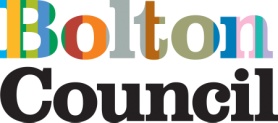 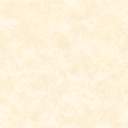 